ПРОТОКОЛ № _____Доп. Вр.                    в пользу                                           Серия 11-метровых                    в пользу                                            Подпись судьи : _____________________ /_________________________ /ПредупрежденияУдаленияПредставитель принимающей команды: ______________________ / _____________________ Представитель команды гостей: _____________________ / _________________________ Замечания по проведению игры ______________________________________________________________________________________________________________________________________________________________________________________________________________________________________________________________________________________________________________________________________________________________________________________________________________________________________________________________________________________________________________________________Травматические случаи (минута, команда, фамилия, имя, номер, характер повреждения, причины, предварительный диагноз, оказанная помощь): _________________________________________________________________________________________________________________________________________________________________________________________________________________________________________________________________________________________________________________________________________________________________________________________________________________________________________Подпись судьи:   _____________________ / _________________________Представитель команды: ______    __________________  подпись: ___________________    (Фамилия, И.О.)Представитель команды: _________    _____________ __ подпись: ______________________                                                             (Фамилия, И.О.)Лист травматических случаевТравматические случаи (минута, команда, фамилия, имя, номер, характер повреждения, причины, предварительный диагноз, оказанная помощь)_______________________________________________________________________________________________________________________________________________________________________________________________________________________________________________________________________________________________________________________________________________________________________________________________________________________________________________________________________________________________________________________________________________________________________________________________________________________________________________________________________________________________________________________________________________________________________________________________________________________________________________________________________________________________________________________________________________________________________________________________________________________________________________________________________________________________________________________________________________________________________________________________________________________________________________________________________________________________________________________________________________________________________________________________________________________________________________________________________________________________________________Подпись судьи : _________________________ /________________________/ 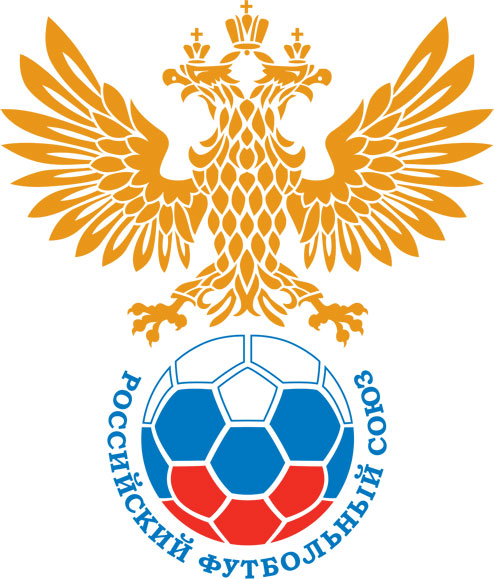 РОССИЙСКИЙ ФУТБОЛЬНЫЙ СОЮЗМАОО СФФ «Центр»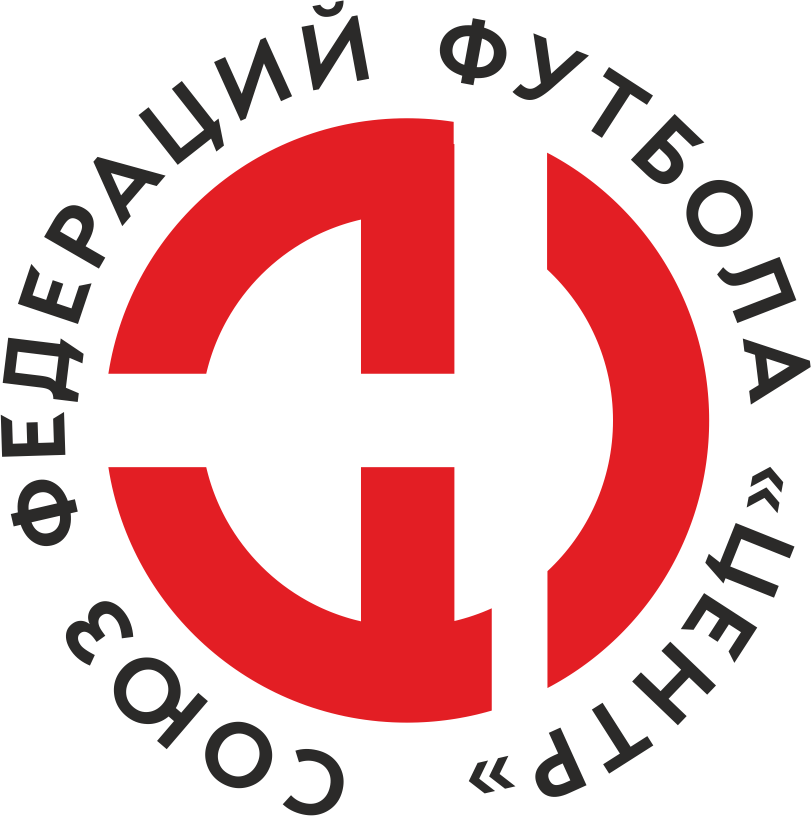    Первенство России по футболу среди команд III дивизиона, зона «Центр» _____ финала Кубка России по футболу среди команд III дивизиона, зона «Центр»Дата:28 сентября 2019Торпедо (Волжский)Торпедо (Волжский)Торпедо (Волжский)Торпедо (Волжский)Спартак (Россошь)Спартак (Россошь)команда хозяевкоманда хозяевкоманда хозяевкоманда хозяевкоманда гостейкоманда гостейНачало:14:00Освещение:ЕстественноеЕстественноеКоличество зрителей:200Результат:5:0в пользуТорпедо (Волжский)1 тайм:2:0в пользув пользу Торпедо (Волжский)Судья:Шафеев Рафаэль  (Волгоград)кат.1 помощник:Скаков Владислав (Липецк)кат.2 помощник:Меркулов Владислав (Елец)кат.Резервный судья:Резервный судья:Овчинников Алексей (Волгоград)кат.Инспектор:Илюшечкин Виктор Анатольевич (Орел)Илюшечкин Виктор Анатольевич (Орел)Илюшечкин Виктор Анатольевич (Орел)Илюшечкин Виктор Анатольевич (Орел)Делегат:СчетИмя, фамилияКомандаМинута, на которой забит мячМинута, на которой забит мячМинута, на которой забит мячСчетИмя, фамилияКомандаС игрыС 11 метровАвтогол1:0Сергей СечинТорпедо (Волжский)252:0Александр БлиновТорпедо (Волжский)303:0Дмитрий ГубочкинТорпедо (Волжский)594:0Сергей СечинТорпедо (Волжский)635:0Дмитрий ГубочкинТорпедо (Волжский)81Мин                 Имя, фамилия                          КомандаОснованиеРОССИЙСКИЙ ФУТБОЛЬНЫЙ СОЮЗМАОО СФФ «Центр»РОССИЙСКИЙ ФУТБОЛЬНЫЙ СОЮЗМАОО СФФ «Центр»РОССИЙСКИЙ ФУТБОЛЬНЫЙ СОЮЗМАОО СФФ «Центр»РОССИЙСКИЙ ФУТБОЛЬНЫЙ СОЮЗМАОО СФФ «Центр»РОССИЙСКИЙ ФУТБОЛЬНЫЙ СОЮЗМАОО СФФ «Центр»РОССИЙСКИЙ ФУТБОЛЬНЫЙ СОЮЗМАОО СФФ «Центр»Приложение к протоколу №Приложение к протоколу №Приложение к протоколу №Приложение к протоколу №Дата:28 сентября 201928 сентября 201928 сентября 201928 сентября 201928 сентября 2019Команда:Команда:Торпедо (Волжский)Торпедо (Волжский)Торпедо (Волжский)Торпедо (Волжский)Торпедо (Волжский)Торпедо (Волжский)Игроки основного составаИгроки основного составаЦвет футболок: Черный       Цвет гетр: ЧерныеЦвет футболок: Черный       Цвет гетр: ЧерныеЦвет футболок: Черный       Цвет гетр: ЧерныеЦвет футболок: Черный       Цвет гетр: ЧерныеНЛ – нелюбительНЛОВ – нелюбитель,ограничение возраста НЛ – нелюбительНЛОВ – нелюбитель,ограничение возраста Номер игрокаЗаполняется печатными буквамиЗаполняется печатными буквамиЗаполняется печатными буквамиНЛ – нелюбительНЛОВ – нелюбитель,ограничение возраста НЛ – нелюбительНЛОВ – нелюбитель,ограничение возраста Номер игрокаИмя, фамилияИмя, фамилияИмя, фамилия99Артем Пальчиков Артем Пальчиков Артем Пальчиков 8Арсен Григорян Арсен Григорян Арсен Григорян 18Кирилл Шведов Кирилл Шведов Кирилл Шведов 17Сергей Товкач Сергей Товкач Сергей Товкач 12Евгений Забиров Евгений Забиров Евгений Забиров 10Сейран Малхасян Сейран Малхасян Сейран Малхасян 7Далер Даурский Далер Даурский Далер Даурский 20Алексей Смирнов Алексей Смирнов Алексей Смирнов 23Сергей Сечин (к)Сергей Сечин (к)Сергей Сечин (к)5Александр Блинов Александр Блинов Александр Блинов 9Дмитрий Губочкин Дмитрий Губочкин Дмитрий Губочкин Запасные игроки Запасные игроки Запасные игроки Запасные игроки Запасные игроки Запасные игроки 26Данила КозюбраДанила КозюбраДанила Козюбра2Михаил ШмаковМихаил ШмаковМихаил Шмаков11Заурбек ЕлоевЗаурбек ЕлоевЗаурбек Елоев16Артем АртамоновАртем АртамоновАртем Артамонов35Егор ШулякЕгор ШулякЕгор Шуляк15Владимир СеменовВладимир СеменовВладимир Семенов13Виктор КиреевВиктор КиреевВиктор КиреевТренерский состав и персонал Тренерский состав и персонал Фамилия, имя, отчествоФамилия, имя, отчествоДолжностьДолжностьТренерский состав и персонал Тренерский состав и персонал 1Тренерский состав и персонал Тренерский состав и персонал 234567ЗаменаЗаменаВместоВместоВместоВышелВышелВышелВышелМинМинСудья: _________________________Судья: _________________________Судья: _________________________11Сейран МалхасянСейран МалхасянСейран МалхасянЗаурбек ЕлоевЗаурбек ЕлоевЗаурбек ЕлоевЗаурбек Елоев646422Александр БлиновАлександр БлиновАлександр БлиновВиктор КиреевВиктор КиреевВиктор КиреевВиктор Киреев6464Подпись Судьи: _________________Подпись Судьи: _________________Подпись Судьи: _________________33Евгений ЗабировЕвгений ЗабировЕвгений ЗабировМихаил ШмаковМихаил ШмаковМихаил ШмаковМихаил Шмаков8585Подпись Судьи: _________________Подпись Судьи: _________________Подпись Судьи: _________________44Кирилл ШведовКирилл ШведовКирилл ШведовДанила КозюбраДанила КозюбраДанила КозюбраДанила Козюбра858555Артем ПальчиковАртем ПальчиковАртем ПальчиковЕгор ШулякЕгор ШулякЕгор ШулякЕгор Шуляк858566Далер ДаурскийДалер ДаурскийДалер ДаурскийВладимир СеменовВладимир СеменовВладимир СеменовВладимир Семенов858577Дмитрий ГубочкинДмитрий ГубочкинДмитрий ГубочкинАртем АртамоновАртем АртамоновАртем АртамоновАртем Артамонов8585        РОССИЙСКИЙ ФУТБОЛЬНЫЙ СОЮЗМАОО СФФ «Центр»        РОССИЙСКИЙ ФУТБОЛЬНЫЙ СОЮЗМАОО СФФ «Центр»        РОССИЙСКИЙ ФУТБОЛЬНЫЙ СОЮЗМАОО СФФ «Центр»        РОССИЙСКИЙ ФУТБОЛЬНЫЙ СОЮЗМАОО СФФ «Центр»        РОССИЙСКИЙ ФУТБОЛЬНЫЙ СОЮЗМАОО СФФ «Центр»        РОССИЙСКИЙ ФУТБОЛЬНЫЙ СОЮЗМАОО СФФ «Центр»        РОССИЙСКИЙ ФУТБОЛЬНЫЙ СОЮЗМАОО СФФ «Центр»        РОССИЙСКИЙ ФУТБОЛЬНЫЙ СОЮЗМАОО СФФ «Центр»        РОССИЙСКИЙ ФУТБОЛЬНЫЙ СОЮЗМАОО СФФ «Центр»Приложение к протоколу №Приложение к протоколу №Приложение к протоколу №Приложение к протоколу №Приложение к протоколу №Приложение к протоколу №Дата:Дата:28 сентября 201928 сентября 201928 сентября 201928 сентября 201928 сентября 201928 сентября 2019Команда:Команда:Команда:Спартак (Россошь)Спартак (Россошь)Спартак (Россошь)Спартак (Россошь)Спартак (Россошь)Спартак (Россошь)Спартак (Россошь)Спартак (Россошь)Спартак (Россошь)Игроки основного составаИгроки основного составаЦвет футболок: Красные   Цвет гетр:  КрасныеЦвет футболок: Красные   Цвет гетр:  КрасныеЦвет футболок: Красные   Цвет гетр:  КрасныеЦвет футболок: Красные   Цвет гетр:  КрасныеНЛ – нелюбительНЛОВ – нелюбитель,ограничение возрастаНЛ – нелюбительНЛОВ – нелюбитель,ограничение возрастаНомер игрокаЗаполняется печатными буквамиЗаполняется печатными буквамиЗаполняется печатными буквамиНЛ – нелюбительНЛОВ – нелюбитель,ограничение возрастаНЛ – нелюбительНЛОВ – нелюбитель,ограничение возрастаНомер игрокаИмя, фамилияИмя, фамилияИмя, фамилия34Николай Дубровин (к)Николай Дубровин (к)Николай Дубровин (к)5Игорь Коломейченко Игорь Коломейченко Игорь Коломейченко 4Алексей Клименко  Алексей Клименко  Алексей Клименко  11Андрей Кунахов Андрей Кунахов Андрей Кунахов 3Валерий Шумский Валерий Шумский Валерий Шумский 22Александр Царенко Александр Царенко Александр Царенко 17Денис Махин Денис Махин Денис Махин 2Алексей Серпокрылов Алексей Серпокрылов Алексей Серпокрылов 7Ярослав Плевако Ярослав Плевако Ярослав Плевако 9Максим Ляшенко Максим Ляшенко Максим Ляшенко 12Яромир Кольчугин Яромир Кольчугин Яромир Кольчугин Запасные игроки Запасные игроки Запасные игроки Запасные игроки Запасные игроки Запасные игроки 19Кирилл Коновалов Кирилл Коновалов Кирилл Коновалов 10Дмитрий ГладкихДмитрий ГладкихДмитрий Гладких14Александр БеляевАлександр БеляевАлександр Беляев15Никита ЦимбалистНикита ЦимбалистНикита Цимбалист21Артем ЗацепинАртем ЗацепинАртем Зацепин18Владислав ЛяпинВладислав ЛяпинВладислав Ляпин23Давид АлексеевДавид АлексеевДавид АлексеевТренерский состав и персонал Тренерский состав и персонал Фамилия, имя, отчествоФамилия, имя, отчествоДолжностьДолжностьТренерский состав и персонал Тренерский состав и персонал 1Тренерский состав и персонал Тренерский состав и персонал 234567Замена Замена ВместоВместоВышелМинСудья : ______________________Судья : ______________________11Ярослав ПлевакоЯрослав ПлевакоДмитрий Гладких5322Алексей Клименко Алексей Клименко Александр Беляев60Подпись Судьи : ______________Подпись Судьи : ______________Подпись Судьи : ______________33Яромир КольчугинЯромир КольчугинКирилл Коновалов 76Подпись Судьи : ______________Подпись Судьи : ______________Подпись Судьи : ______________44556677        РОССИЙСКИЙ ФУТБОЛЬНЫЙ СОЮЗМАОО СФФ «Центр»        РОССИЙСКИЙ ФУТБОЛЬНЫЙ СОЮЗМАОО СФФ «Центр»        РОССИЙСКИЙ ФУТБОЛЬНЫЙ СОЮЗМАОО СФФ «Центр»        РОССИЙСКИЙ ФУТБОЛЬНЫЙ СОЮЗМАОО СФФ «Центр»   Первенство России по футболу среди футбольных команд III дивизиона, зона «Центр» _____ финала Кубка России по футболу среди футбольных команд III дивизиона, зона «Центр»       Приложение к протоколу №Дата:28 сентября 2019Торпедо (Волжский)Спартак (Россошь)команда хозяевкоманда гостей